        ПРОЕКТ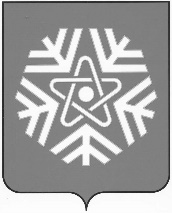 администрация  снежинского  городского  округаПОСТАНОВЛЕНИЕ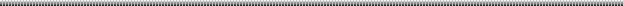 О выявлении правообладателяранее учтенного объектанедвижимостиВ соответствии со статьей 69.1 Федерального закона от 13.07.2015 № 218-ФЗ «О государственной регистрации недвижимости», на основании договора от 17.02.1998 г., руководствуясь статьями 34, 39 Устава муниципального образования «Город Снежинск»,ПОСТАНОВЛЯЮ:В отношении жилого помещения с кадастровым номером 74:40:0101013:1627, площадью 57,1 кв. м, местоположение: Челябинская обл., г. Снежинск, улица Академика Забабахина, дом 9, квартира 20, в качестве его правообладателя, владеющего данным жилым помещением недвижимости на праве собственности, выявлен:Десятниченко Ольга Алексеевна, 		 года рождения, паспорт гражданина Российской Федерации серия 		 № 		  , выдан										, СНИЛС 				  , адрес регистрации по месту жительства: 																.Право собственности Десятниченко Ольги Алексеевны на указанный в пункте 1 настоящего постановления объект недвижимости подтверждается договором от 17.02.1998, зарегистрированным в БТИ 19.02.1998. Отделу жилья и социальных программ администрации города Снежинска направить в орган регистрации прав настоящее постановление, заявление о внесении в Единый государственный реестр недвижимости сведений о правообладателе ранее учтенного объекта недвижимости и иные документы, необходимые для внесения изменений в сведения Единого государственного реестра недвижимости.4. Контроль за выполнением настоящего постановления возложить на заместителя главы городского округа Д.А. Шарыгина.Глава Снежинского городского округа 							                  А.С. Пульников   от№